                              Утвержден                                      распоряжением                                                             Контрольно-счетного органа                                                                             Изобильненского городского                                                            округа Ставропольского края                                                  от 16.11.2021 года №6СФК 1«ОБЩИЕ ПРАВИЛА ПРОВЕДЕНИЯ КОНТРОЛЬНОГО МЕРОПРИЯТИЯ».2021 год1. Общие положения1.1.Стандарт финансового контроля Контрольно-счетного органа Изобильненского городского округа Ставропольского края (далее КСО) СФК 1 «Общие правила проведения контрольного мероприятия» (далее – Стандарт) разработан на основе стандарта финансового контроля СГА 101 «Общие правила проведения контрольного мероприятия», утвержденным постановлением Коллегии Счетной палаты Российской Федерации от 7 сентября 2017г №9ПК , стандарта финансового контроля СФК 2 «Проведение контрольного мероприятия» Контрольно-счетной палаты Ставропольского края.1.2. Стандарт устанавливает общие требования, характеристики, правила и процедуры проведения КСО контрольных мероприятий. 	1.3. Задачами Стандарта являются:- определение содержания и порядка организации контрольного мероприятия;- определение порядка оформления результатов контрольного мероприятия. 1.4. Особенности организации и проведения контрольных мероприятий при осуществлении предварительного аудита формирования бюджета Изобильненского городского округа Ставропольского края (далее городского округа) и последующего контроля за исполнением бюджета городского округа устанавливаются соответствующими стандартами финансового контроля.1.5. КСО могут проводиться совместные и параллельные контрольные мероприятия с контрольно-счетными органами субъектов Российской Федерации и муниципальных образований, контрольные мероприятия с участием правоохранительных и иных государственных органов. 2. Содержание контрольного мероприятия  2.1. Контрольное мероприятие является организационной формой внешнего муниципального финансового контроля, осуществляемого КСО. Контрольное мероприятие проводится в соответствии с планом работы КСО, на основании программы его проведения, утвержденной в установленном порядке. Контрольное мероприятие в отношении объекта контрольного мероприятия завершается оформлением соответствующего акта; по результатам контрольного мероприятия оформляется отчет, который в установленном порядке представляется на рассмотрение председателя КСО.2.2. Предметом контрольного мероприятия является деятельность объекта контрольного мероприятия:-по формированию, использованию и распоряжению средствами бюджета;- формированию и использованию имущества, находящегося в муниципальной собственности, в том числе интеллектуальной собственности;- использованию средств бюджетов иных уровней, поступивших в бюджеты муниципальных образований.Предмет контрольного мероприятия определяется на этапе формирования проекта плана работы КСО на очередной год (либо при корректировке плана в виде включения в него новых мероприятий) и отражается, как правило, в наименовании контрольного мероприятия. Предмет контрольного мероприятия в ходе его проведения изменению не подлежит.2.3. Объектами контрольного мероприятия являются:- органы местного самоуправления;- муниципальные учреждения и унитарные предприятия;- организации различных организационно-правовых форм, на которые в соответствии с законодательными и иными нормативными правовыми актами Российской Федерации, субъекта Российской Федерации и городского округа распространяются контрольные полномочия КСО.3. Организация контрольного мероприятия 3.1. Контрольное мероприятие проводится на основании плана работы КСО на текущий год. 3.2. Организация контрольного мероприятия включает следующие этапы каждый из которых характеризуется выполнением определенных задач:- подготовительный;- основной;- заключительный.  Подготовительный этап контрольного мероприятия осуществляется в целях изучения объекта (объектов) контрольного мероприятия, подготовки программы и рабочего плана проведения контрольного мероприятия.  Основной этап заключается в непосредственном проведении контрольных действий, в ходе и по результатам которого оформляются соответствующие акты по каждому из объектов контрольного мероприятия. На заключительном этапе контрольного мероприятия формируются выводы, подготавливаются требования, предложения (рекомендации), оформляются и представляются на рассмотрение председателя КСО отчет о результатах контрольного мероприятия и другие документы, оформляемые по результатам контрольного мероприятия.Дата начала контрольного мероприятия определяется распоряжением   КСО.Сроком окончания контрольного мероприятия является дата утверждения отчета о его результатах.3.3. Контрольное мероприятие начинается с издания распоряжения КСО, определяющего сроки проведения контрольного мероприятия, представления на утверждение программы контрольного мероприятия, представления акта и отчета о результатах контрольного мероприятия на рассмотрение и утверждение, а также ответственных исполнителей.Форма распоряжения КСО о проведении контрольного мероприятия приведена в приложении № 1.3.4. В случаях, когда для достижения целей контрольного мероприятия и получения ответов на поставленные вопросы необходимы специальные знания, навыки и опыт, которыми не владеют сотрудники КСО, к участию в проведении контрольного мероприятия могут привлекаться на договорной основе внешние эксперты.3.5. Организацию контрольного мероприятия осуществляет должностное лицо КСО, ответственное за его проведение.Численность участников контрольного мероприятия на объекте определяется в распоряжении руководителя КСО о проведении контрольного мероприятия. Формирование группы участников не должно допускать конфликта интересов, исключать ситуации, когда их личная заинтересованность может повлиять на исполнение должностных обязанностей при проведении контрольного мероприятия.В контрольном мероприятии не имеют права принимать участие сотрудники КСО, состоящие в близком родстве или свойстве с руководством объекта контрольного мероприятия. Они обязаны заявить о наличии таких связей, с момента обнаружения данного факта. Запрещается привлекать к участию в контрольном мероприятии сотрудника, если он в проверяемом периоде был штатным сотрудником объекта контрольного мероприятия.3.6. Участники контрольного мероприятия обязаны соблюдать конфиденциальность в отношении полученной от объекта контрольного мероприятия информации до принятия решения об утверждении отчета о результатах контрольного мероприятия, если не принято иное решение, а также в отношении ставших известными сведений, составляющих государственную и иную охраняемую законом тайну.3.7. К проведению контрольного мероприятия могут привлекаться специалисты иных организаций и независимые эксперты на возмездной или безвозмездной основе, включая аудиторские организации, в пределах запланированных бюджетных ассигнований на обеспечение деятельности КСО, а также специалисты и эксперты государственных или муниципальных органов и учреждений по согласованию на безвозмездной основе.3.8. Инспекторы и иные сотрудники КСО не вправе вмешиваться в оперативно-хозяйственную деятельность объектов контрольного мероприятия.3.9. Инспекторы и иные сотрудники КСО не вправе разглашать полученную информацию, обязаны сохранять государственную, служебную, коммерческую и иную охраняемую законом тайну, ставшую им известной при проведении контрольного мероприятия.3.10. В ходе проведения контрольного мероприятия формируется рабочая документация, в состав которой включаются документы и материалы, послужившие основанием для результатов каждого этапа контрольного мероприятия. К рабочей документации относятся документы (их копии) и иные материалы, получаемые от должностных лиц объекта контрольного мероприятия и третьих лиц, а также документы (справки, расчеты, аналитические записки и т.п.), подготовленные участниками контрольного мероприятия самостоятельно на основе собранных фактических данных и информации.3.11. Документы контрольного мероприятия формируются в самостоятельное дело постоянного хранения в порядке, установленном Инструкцией по делопроизводству в КСО.4. Подготовительный этап контрольного мероприятия	4.1. Подготовительный этап контрольного мероприятия состоит в предварительном изучении предмета и объектов контрольного мероприятия, определении целей и вопросов мероприятия, методов сбора и анализа фактических данных и информации.4.2. Подготовительный этап контрольного мероприятия начинается с даты соответствующей дате начала контрольного мероприятия, указанной в распоряжении о проведении контрольного мероприятия.4.3. Результатом данного этапа являются утверждение программы проведения контрольного мероприятия, подготовка рабочего плана проведения контрольного мероприятия, направление объектам контрольного мероприятия уведомлений о проведении контрольного мероприятия.4.4. Предварительное изучение предмета и объектов контрольного мероприятия должно обеспечить сотрудников, участвующих в проведении контрольного мероприятия, всей необходимой для проведения контрольного мероприятия информацией. Продолжительность подготовительного этапа контрольного мероприятия не может составлять менее трех рабочих дней.4.5. Получение информации о предмете и объектах контрольного мероприятия для их предварительного изучения может осуществляться путем направления запросов КСО руководителям объектов контрольного мероприятия, органов местного самоуправления и иным лицам.Запрос оформляется в соответствии с формой, приведенной в приложении № 2.4.6. Если в процессе предварительного изучения предмета и объектов контрольного мероприятия выявлены обстоятельства, указывающие на нецелесообразность его проведения, определяющие необходимость изменения сроков проведения контрольного мероприятия, или препятствующие его проведению, должностное лицо КСО, ответственное за проведение контрольного мероприятия, вносит на рассмотрение соответствующие обоснованные предложения об изменении темы контрольного мероприятия, или сроков его проведения.4.7. В процессе предварительного изучения предмета и объектов контрольного мероприятия необходимо определить цели контрольного мероприятия. При этом формулировки целей должны указывать, на какие основные вопросы формирования и использования средств бюджета или деятельности объектов контрольного мероприятия ответит проведение данного контрольного мероприятия.4.8. По каждой цели контрольного мероприятия определяется перечень вопросов, которые необходимо проверить, изучить и проанализировать в ходе проведения контрольного мероприятия. 4.9. Для проведения контрольного мероприятия необходимо выбрать методы сбора фактических данных и информации, которые будут применяться для формирования доказательств в соответствии с поставленными целями и вопросами контрольного мероприятия.4.10. По результатам предварительного изучения предмета и объектов контрольного мероприятия подготавливается программа проведения контрольного мероприятия, которая  должна  содержать: основание его проведения, предмет и перечень объектов контрольного мероприятия, цели и вопросы контрольного мероприятия, сроки начала и окончания проведения контрольного мероприятия на объектах, состав ответственных исполнителей, сроки представления на рассмотрение и утверждение  отчета о результатах контрольного мероприятия.Образец оформления программы проведения контрольного мероприятия приведен в Приложении № 3.4.11. До начала основного этапа контрольного мероприятия руководителям объектов контрольного мероприятия, могут, направляться уведомления о проведении контрольного мероприятия.В уведомлении указываются наименование контрольного мероприятия, основание для его проведения, сроки проведения контрольного мероприятия на объектах, состав участников мероприятия и предложение создать необходимые условия для проведения контрольного мероприятия. К уведомлению могут прилагаться:- копия утвержденной программы проведения контрольного мероприятия (или выписка из программы);- перечень документов, которые должностные лица объекта контрольного мероприятия должны подготовить для представления участникам контрольного мероприятия;- перечень вопросов, которые необходимо решить до начала проведения контрольного мероприятия на объекте;- специально разработанные для данного контрольного мероприятия формы необходимые для систематизации представляемой информации.Образец оформления уведомления приведен в Приложении № 4.Продолжительность подготовительного этапа контрольного мероприятия не может составлять менее трех рабочих дней.5. Основной этап контрольного мероприятия  Основной этап проведения контрольного мероприятия заключается в осуществлении проверки на объектах либо по месту нахождения КСО, сборе и анализе фактических данных и информации для формирования доказательств в соответствии с целями контрольного мероприятия.   При проведении основного этапа контрольного мероприятия сотрудниками КСО в рамках своих полномочий проверяется деятельность объекта (объектов) контрольного мероприятия в сфере предмета контрольного мероприятия. 5.1. Действия сотрудников КСО при обнаружении нарушений 5.1.1. При выявлении фактов нарушений сотруднику КСО следует:  сообщить руководителю объекта контрольного мероприятия о выявленных нарушениях и необходимости принятия мер по их устранению;  отразить в акте по результатам контрольного мероприятия факты выявленных нарушений, причиненного ущерба, а также принятые руководством объекта контрольного мероприятия меры по устранению нарушений в ходе контрольного мероприятия (при их наличии).  Сотрудник КСО в случаях, предусмотренных законодательством Российской Федерации, составляет протокол об административном правонарушении.  5.1.2. При выявлении нарушений следует установить и проанализировать их причины (в случае установления), определить лиц, допустивших нарушения, а также вид и размер ущерба, причиненного бюджету (при его наличии) 5.1.3. В случае обнаружения подделок, подлогов, хищений, злоупотреблений и при необходимости пресечения данных противоправных действий, а также в случае обнаружения данных, указывающих на признаки составов преступлений, инспектор КСО: требует в пределах своей компетенции от должностных лиц объекта контрольного мероприятия представления письменных объяснений;  незамедлительно оформляет акт по фактам выявления нарушений, наносящих ущерб государству и требующих, в связи с этим безотлагательного пресечения, направляет его председателю КСО для принятия решения о подготовке предписания КСО по фактам выявления нарушений, наносящих ущерб государству и требующих, в связи с этим безотлагательного пресечения;  изымает необходимые документы и материалы с составлением акта изъятия документов;  опечатывает кассы, кассовые и служебные помещения, склады и архивы, о чем составляет акт по факту опечатывания касс, кассовых и служебных помещений, складов и архивов.5.2. Получение доказательств5.2.1. Доказательства представляют собой достаточные фактические данные и достоверную информацию, которые подтверждают наличие выявленных нарушений и недостатков в формировании и использовании средств и деятельности объектов контрольного мероприятия, а также обосновывают выводы и предложения (рекомендации) по результатам контрольного мероприятия.5.2.2. Процесс получения доказательств включает следующие этапы:сбор фактических данных и информации в соответствии с программой проведения контрольного мероприятия, определение их полноты, приемлемости и достоверности;анализ собранных фактических данных и информации на предмет их достаточности для формирования доказательств в соответствии с целями контрольного мероприятия;проведение дополнительного сбора фактических данных и информации в случае их недостаточности для формирования доказательств.  5.2.3. Фактические данные и информацию инспектора получают на основании письменных запросов в формах:  документов, представленных объектом контрольного мероприятия;  документов, представленных иными органами и организациями, подтверждающих выявленные нарушения и недостатки;  статистических данных, сравнений, результатов анализа, расчетов и других материалов;  данных, полученных из государственных информационных систем.5.2.4. В процессе формирования доказательств необходимо руководствоваться тем, что они должны быть достаточными, достоверными и относящимися к делу.Доказательства являются достаточными, если их объем и содержание позволяют сделать обоснованные выводы в отчете о результатах проведенного контрольного мероприятия.Доказательства являются достоверными, если они соответствуют фактическим данным и информации, полученной в ходе проведения контрольного мероприятия. При оценке достоверности доказательств следует исходить из того, что более надежными являются доказательства, собранные непосредственно инспекторами, полученные из внешних источников и представленные в форме документов.Доказательства, используемые для подтверждения выводов, считаются относящимися к делу, если они имеют логическую связь с такими выводами.    5.2.5 В процессе сбора фактических данных необходимо учитывать, что не вся полученная информация может быть использована в качестве доказательства. Это относится, в частности, к информации, которая является противоречивой по своему содержанию или недостоверной, а также, если источник информации имеет личную заинтересованность в результате ее использования.5.3. Оформление протокола об административном правонарушении  5.3.1. При обнаружении достаточных данных, указывающих на наличие события административного правонарушения, предусмотренного статьями 5.21, 15.1, 15.14 - 15.15.16, частью 1 статьи 19.4, статьей 19.4.1, частью 20 статьи 19.5, статьями 19.6 и 19.7 Кодекса Российской Федерации об административных правонарушениях (далее - КоАП), сотрудник КСО, участвующий в проведении контрольного мероприятия, в соответствии со статьей 28.1, частью 1 статьи 28.2 и пунктом 3 части 5 статьи 28.3 КоАП составляет протокол об административном правонарушении.  Порядок возбуждения дела об административном правонарушении и его прекращения, направления протокола об административном правонарушении в суд для рассмотрения, а также организация работы при рассмотрении дела об административном правонарушении судом осуществляются в соответствии с Стандартом организации деятельности контрольно-счетного органа Изобильненского городского округа Ставропольского края «Порядок действий должностных лиц контрольно-счетного органа Изобильненского городского округа Ставропольского края при выявлении административных правонарушений».  При производстве по делам об административных правонарушениях сотрудник КСО реализует с учетом компетенции все полномочия, предоставленные КоАП, обеспечивает всестороннее, полное, объективное и своевременное выяснение обстоятельств каждого дела, а также выявление причин и условий, способствовавших совершению административных правонарушений (статья 24.1 КоАП).  5.3.2. Копия протокола об административном правонарушении приобщается к материалам контрольного мероприятия.5.4. Оформление актов по результатам контрольного мероприятия5.4.1. По итогам контрольных действий в отношении объекта контрольного мероприятия оформляется акт по результатам контрольного мероприятия (далее - акт), который имеет следующую структуру:  основание проведения контрольного мероприятия;  предмет контрольного мероприятия;  проверяемый период деятельности объекта контрольного мероприятия;  перечень вопросов контрольного мероприятия;  срок проведения контрольного мероприятия в отношении объекта контрольного мероприятия;  краткая характеристика объекта контрольного мероприятия (при необходимости), объем которой не должен превышать двух - трех страниц печатного текста;  результаты контрольных действий по каждому вопросу программы (рабочего плана) проведения контрольного мероприятия.  Если в ходе контрольного мероприятия установлено, что объект не выполнил какие-либо предложения (рекомендации), которые были даны КСО по результатам предшествующего контрольного или экспертно-аналитического мероприятия, проведенного на данном объекте, или не выполнил требования представлений КСО и (или) предписаний КСО, данный факт следует отразить в акте с указанием причин их невыполнения. 5.4.2. При выявлении в ходе контрольного мероприятия нарушений и недостатков, а также причиненного ущерба государству данные факты отражаются в акте с указанием:  наименования правового акта, его статьи, части, пункта или подпункта, требования которых нарушены;  сумм выявленных нарушений, при этом суммы указываются раздельно по годам (бюджетным периодам), в которых допущены нарушения, видам средств (средства бюджетные и внебюджетные, средства государственных внебюджетных фондов Российской Федерации), кодам бюджетной классификации Российской Федерации, а также по видам объектов государственной собственности и формам их использования;  квалификации нарушения в соответствии с Классификатором нарушений, выявляемых в ходе внешнего государственного аудита (контроля);  критериев аудита эффективности (в случае проведения контрольного мероприятия с применением аудита эффективности);  причин допущенных нарушений и недостатков, их последствий;  размера выявленного и суммы возмещенного в ходе контрольного мероприятия ущерба государству;  информации о выявленных нарушениях, которые могут содержать коррупционные риски;  конкретных лиц, допустивших нарушения (при выявлении таковых лиц);  принятых в период проведения контрольного мероприятия мер по устранению выявленных нарушений и недостатков, и их результатов.5.4.3. При составлении акта должны соблюдаться следующие требования:объективность, краткость и ясность при изложении результатов контрольного мероприятия на объекте;четкость формулировок содержания выявленных нарушений и недостатков;логическая и хронологическая последовательность излагаемого материала; изложение фактических данных только на основе соответствующих документов, при наличии исчерпывающих ссылок на них.  В акте последовательно излагаются результаты контрольного мероприятия по всем вопросам, указанным в программе проведения контрольного мероприятия. В случае если по вопросу контрольного мероприятия не выявлено нарушений и недостатков, в акте делается запись: "По данному вопросу контрольного мероприятия нарушений и недостатков не выявлено".Не допускается включение в акт различного рода предположений и сведений, не подтвержденных документами, а также информации из материалов правоохранительных органов. В акте не должны даваться морально-этическая оценка действий должностных и материально-ответственных лиц объекта контрольного мероприятия. Образец оформления акта по результатам контрольного мероприятия на объекте приведен в Приложении № 5.К акту прилагаются копии документов, подтверждающих нарушения, таблицы, расчеты и иной справочно-цифровой материал, пронумерованный и подписанный составителями.Акт подписывают участники контрольного мероприятия, проводившие контрольное мероприятие на данном объекте.Участники контрольного мероприятия вправе выразить особое мнение в письменном виде, которое прилагается к акту.Акты, составленные в ходе или по завершении контрольных мероприятий, доводятся до сведения руководителей объектов контрольных мероприятий.Представленные в установленный Регламентом Контрольно-счетного органа срок пояснения и замечания руководителей проверяемых организаций прилагаются к акту и в дальнейшем являются его неотъемлемой частью.В случае несогласия руководителя или иного уполномоченного должностного лица объекта контрольного мероприятия с фактами, изложенными в акте, акт подписывается с указанием на наличие замечаний. В случае несогласия руководителя или иного уполномоченного должностного лица подписать акт (в том числе и с указанием на наличие замечаний) руководитель контрольного мероприятия делает в акте специальную запись об отказе должностного лица от подписи. При этом обязательно указываются дата, время, обстоятельства и по возможности свидетели обращения к руководителю или иному уполномоченному должностному лицу с предложением ознакомиться и подписать акт, а также дата, время и обстоятельства получения отказа либо период времени, в течение которого не был получен ответ должностного лица.Не допускается представление для ознакомления проекта акта, неподписанного участниками контрольного мероприятия.Не допускается внесение изменений в подписанные акты на основании замечаний руководителя или иного уполномоченного должностного лица.5.4.4. В случаях возникновения в ходе контрольного мероприятия ситуаций, препятствующих выполнению программы контрольного мероприятия или требующих принятия конкретных мер по выявленным фактам нарушений, участники контрольного мероприятия могут оформлять соответствующие акты, в частности:- акт по фактам создания препятствий ответственным должностным лицам КСО в проведении контрольного мероприятия;- акт по фактам выявленных на объекте контрольного мероприятия нарушений, требующих принятия незамедлительных мер по их устранению и безотлагательного пресечения противоправных действий;-акт по факту опечатывания касс, кассовых или служебных помещений, складов и архивов на объекте контрольного мероприятия;- акт изъятия документов объекта контрольного мероприятия. Образцы оформления актов приведены в Приложениях №№ 7,8,9,10.6. Заключительный этап контрольного мероприятия  Заключительный этап контрольного мероприятия состоит в рассмотрении замечаний, поступивших от ответственных должностных лиц объектов контрольного мероприятия на акты, и подготовке по ним заключений, подготовке результатов, выводов и предложений (рекомендаций), которые отражаются в отчете о результатах контрольного мероприятия и других документах, подготавливаемых по его результатам.  Итогом заключительного этапа является подготовка отчета о результатах контрольного мероприятия и иных документов, оформленных по результатам контрольного мероприятия.6.1.  Рассмотрение замечаний, поступивших от ответственных должностных лиц объекта контрольного мероприятия на акт6.1.1.  В случае поступления от ответственных должностных лиц объекта контрольного мероприятия письменных замечаний, ответственный за проведение контрольного мероприятия, обеспечивает подготовку проекта заключения на представленные замечания.6.1.2. Замечания ответственных должностных лиц объекта контрольного мероприятия и заключение КСО прилагаются к акту и включаются в материалы контрольного мероприятия.6.1.3. Решение о рассмотрении и подготовке заключения на замечания, поступившие от должностного лица объекта контрольного мероприятия на акт, принимает председатель КСО.Образец оформления заключения на замечания к акту, составленному по результатам контрольного мероприятия, приведен в Приложении №6.6.2. Отчет о результатах контрольного мероприятия  6.2.1. Отчет о результатах контрольного мероприятия (далее - отчет) представляет собой документ, который содержит основные результаты контрольного мероприятия в соответствии с поставленными целями, выводы и предложения (рекомендации).  6.2.2. Результаты контрольного мероприятия формируются по каждой цели контрольного мероприятия в разрезе вопросов программы проведения контрольного мероприятия на основе анализа и обобщения доказательств, зафиксированных в актах и рабочей документации. Результаты контрольного мероприятия должны содержать описание нарушений и недостатков в деятельности объектов контрольного мероприятия.Результаты контрольного мероприятия должны содержать в обобщенном виде изложение фактов нарушений и недостатков в сфере предмета и в деятельности объектов контрольного мероприятия, а также проблем в формировании и использовании средств бюджета, выявленных в ходе проведения контрольного мероприятия.6.2.3. На основе результатов контрольного мероприятия формируются выводы по каждой цели контрольного мероприятия, Выводы должны обобщать результаты контрольного мероприятия.Формулировка каждого вывода должна представлять собой итоговое утверждение, выражающее в краткой форме логический итог обобщения результатов контрольного мероприятия по каждой его цели.6.2.4. На основе выводов подготавливаются предложения (рекомендации) по устранению выявленных нарушений и недостатков в адрес объектов контрольного мероприятия, органов местного самоуправления, организаций и должностных лиц, в компетенцию и полномочия которых входит их выполнение.Предложения (рекомендации) должны быть: направлены на устранение причин выявленных нарушений и недостатков; ориентированы на принятие объектами контрольного мероприятия конкретных мер по устранению выявленных нарушений и недостатков, выполнение которых можно проверить, оценить или измерить;конкретными, сжатыми и простыми по форме и по содержанию.	6.2.5. Отчет имеет следующую структуру:	ключевые итоги контрольного мероприятия, в которых приводится обобщенное описание наиболее важных результатов контрольного мероприятия, наиболее значимых выводов, предложений (рекомендаций);основание проведения контрольного мероприятия;	предмет контрольного мероприятия;	цели контрольного мероприятия в разрезе вопросов программы проведения контрольного мероприятия;	перечень объектов контрольного мероприятия;сроки проведения контрольного мероприятия в отношении каждого из объектов контрольного мероприятия;	проверяемый период деятельности объектов контрольного мероприятия;	результаты контрольного мероприятия по каждой цели, оценка надежности используемых фактических данных и информации (при необходимости);	информация о наличии замечаний, поступивших от ответственных должностных лиц объектов контрольного мероприятия на акты, и результатах их рассмотрения;	выводы по каждой цели;	предложения (рекомендации);Форма отчета о результатах контрольного мероприятия приведена в приложении N 11 к Стандарту.6.2.6. Если по результатам контрольного мероприятия необходимо направить органам местного самоуправления, руководителям объектов контрольного мероприятия предписание, информационное письмо, а также обращение в правоохранительные органы, в отчете формулируются соответствующие предложения с указанием адресата.6.3. Документы, оформляемые по результатам контрольного мероприятия  В зависимости от содержания результатов контрольного мероприятия при необходимости подготавливаются следующие документы:  представление Контрольно-счетного органа;  предписание Контрольно-счетного органа  уведомление Контрольно-счетного органа о применении бюджетных мер принуждения;  обращение Контрольно-счетного органа в правоохранительные органы.6.3.1. Представление и предписание Контрольно-счетного органа по результатам контрольного мероприятия  6.3.1.1. По результатам контрольного мероприятия КСО вправе направить руководителю объекта контрольного мероприятия представление Контрольно-счетного органа для принятия мер по устранению выявленных недостатков и нарушений, возмещению причиненного ущерба и привлечению к ответственности лиц, виновных в нарушении законодательства Российской Федерации.  Представление Контрольно-счетного органа по результатам контрольного мероприятия должно содержать следующую информацию:  исходные данные о контрольном мероприятии (основание его проведения, наименование контрольного мероприятия);  информацию о выявленных нарушениях с указанием статей, частей, пунктов и подпунктов правовых актов, положения которых нарушены;  информацию о выявленных недостатках (с кратким описанием рисков возникновения нарушений в деятельности объекта контрольного мероприятия или иных негативных последствий);  требования об устранении выявленных недостатков и нарушений, причин и условий выявленных нарушений;  требования о принятии мер по возмещению причиненного государству ущерба (в случае его наличия) и привлечении к ответственности лиц, виновных в нарушении законодательства Российской Федерации;  сроки представления руководителем объекта контрольного мероприятия, информации о мерах, принятых по результатам выполнения представления.  Проект представления Контрольно-счетного органа по результатам контрольного мероприятия подготавливает ответственный за проведение контрольного мероприятия, и одновременно с отчетом вносит на рассмотрение председателя КСО.6.3.1.2. В случае выявления нарушений, требующих безотлагательных мер по их пресечению и предупреждению, невыполнения представлений Контрольно-счетного органа, а также в случае воспрепятствования проведению должностными лицами Контрольно-счетного органа контрольных мероприятий, Контрольно-счетный орган направляет в органы местного самоуправления городского округа и муниципальные органы, проверяемые организации и их должностным лицам предписание. Предписание Контрольно-счетного органа должно содержать указание на конкретные допущенные нарушения и конкретные основания вынесения предписания. Предписание Контрольно-счетного органа подписывается председателем Контрольно-счетного органа либо его заместителем. Предписание Контрольно-счетного органа должно быть исполнено в установленные в нем сроки. Форма представления по результатам контрольного мероприятия приведена в приложении N 12 к Стандарту, форма предписания в приложении №13.6.3.2. Уведомление КСО о применении бюджетных мер принуждения  При выявлении в ходе контрольного мероприятия бюджетных нарушений КСО направляет уведомление о применении бюджетных мер принуждения финансовому органу, уполномоченному принимать решения о применении бюджетных мер принуждения.  Уведомление КСО о применении бюджетных мер принуждения - документ, содержащий основания для применения предусмотренных Бюджетным кодексом Российской Федерации бюджетных мер принуждения и суммы средств, использованных с нарушением условий предоставления (расходования) межбюджетного трансферта, бюджетного кредита или использованных не по целевому назначению.  Уведомление КСО о применении бюджетных мер принуждения утверждается Председателем КСО или заместителем Председателя КСО.  Содержание уведомления КСО о применении бюджетных мер принуждения должно соответствовать Бюджетному кодексу Российской Федерации и отвечать существу выявленных бюджетных нарушений.  Форма уведомления о применении бюджетных мер принуждения приведена в приложении N 14 к Стандарту.6.3.3. Обращение КСО в правоохранительные органы  При выявлении данных, указывающих на признаки составов преступлений, подготавливается обращение КСО, которое с соответствующими материалами контрольного мероприятия направляется в правоохранительные органы.  Обращение КСО в правоохранительные органы должно содержать:  обобщенный вывод по результатам контрольного мероприятия о неправомерных действиях (бездействии) должностных и иных лиц объекта контрольного мероприятия (при наличии доводов о допущенных ими нарушениях правовых актов);  факты выявленных нарушений правовых актов при использовании федеральных и иных ресурсов, указывающие на признаки составов преступлений (в том числе коррупционные риски), с указанием статей, частей, пунктов и подпунктов правовых актов, положения которых нарушены, с указанием реквизитов акта (актов), в которых данные нарушения зафиксированы;  сведения о размере причиненного ущерба (при наличии);  информацию о наличии объяснений и замечаний ответственных должностных лиц объектов контрольного мероприятия (при их наличии) по существу каждого факта выявленного нарушения, зафиксированного в акте;  перечень представлений и предписаний КСО, направленных руководителям объектов контрольного мероприятия.  К обращению КСО в правоохранительные органы прилагаются копии документов, предусмотренных соответствующими соглашениями о сотрудничестве.  Форма обращения КСО в правоохранительные органы приведена в приложении N 15 к Стандарту.   Приложение № 1(пункт 3.3 Стандарта)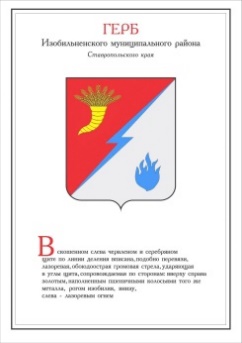 РАСПОРЯЖЕНИЕ КОНТРОЛЬНО-СЧЕТНОГО ОРГАНА ИЗОБИЛЬНСКОГО ГОРОДСКОГО ОКРУГА СТАВРОПОЛЬСКОГО КРАЯ«__»________20__г.                                                                             №___1. В соответствии с ______________________________________________________________________________________________________________________(пункт плана работы контрольно-счетного органа, иные основания для проведения контрольного мероприятия, предусмотренные в законе о контрольно-счетном органе)на ______ год в срок с «___»__________20__г.  по «___»____________ 20__г. провести контрольное мероприятие «____________________________________».                                                                                         (наименование контрольного мероприятия)2.Оформить акты по результатам проведения контрольного мероприятия на объекте до «____»_______________ 20____ г.3. Назначить ответственными исполнителями контрольного мероприятия:____________________________________________________________________________________________________________________________________(указываются другие участники контрольного мероприятия)ПредседательКонтрольно-счетного органаИзобильненского городского округаСтавропольского края                                 подпись                                       Ф.И.О.М.П.Приложение № 2(пункт 4.5 Стандарта)___________________20___г.                                                                          №____Уважаемый имя отчество!В соответствии с______________________________________________________________________________________________________________________(пункт плана работы контрольно-счетного органа, иные основания для проведения контрольного мероприятия, предусмотренные в законе о контрольно-счетном органе)проводится контрольное мероприятие «________________________________________________________________________________________________________________________» (наименование контрольного мероприятия)в __________________________________________________________________.(наименование объекта контрольного мероприятия)В соответствии с_____________________________________________________________________________________________________________________(статья закона о контрольно-счетном органе)прошу до «___»______________20___ г. представить (поручить представить) ____________________________________________________________________(должность, инициалы, фамилия руководителя контрольного мероприятия)следующие документы (материалы, данные или информацию):1. ______________________________________________________________________________.(указываются наименования конкретных документов или формулируются вопросы, по которым необходимо представить соответствующую информацию).2._____________________________________________________________ПредседательКонтрольно-счетного органаИзобильненского городского округаСтавропольского края                  подпись                  Ф.И.О.                Приложение № 3(пункт 4.10 Стандарта)КОНТРОЛЬНО - СЧЕТНЫЙ ОРГАН ИЗОБИЛЬНЕНСКОГОГОРОДСКОГО ОКРУГА СТАВРОПОЛЬСКОГО КРАЯпрограммапроведения контрольного мероприятия«______________________________________________________________»(наименование контрольного мероприятия)1. Основание для проведения контрольного мероприятия: ____________________________________________________________________________________(пункт плана работы контрольно-счетного органа, иные основания для проведения контрольного мероприятия, предусмотренные в законе о контрольно-счетном органе)2. Предмет контрольного мероприятия: ________________________________                                                                                                        (указывается, что именно проверяется)____________________________________________________________________________________________________________3. Объекты контрольного мероприятия:3.1. ______________________________________________________________;3.2. ______________________________________________________________.(полное наименование объектов)4. Цель контрольного мероприятия:______________________________________________________________________________________________________4.1. Вопросы: ______________________________________________________;__________________________________________________________________;5. Проверяемый период деятельности: __________________________________6. Сроки начала и окончания проведения контрольного мероприятия на объектах: __________________________________________________________________(указываются по каждому объекту)7. Состав исполнителей: ____________________________________________7.1. Ответственный исполнитель контрольного мероприятия:         __________________________________________________________________;(должность, инициалы, фамилия)7.2.Исполнители:_____________________________________________________________________________________________________________________________________________________________________________________________;(должность, инициалы, фамилия участников контрольного мероприятия, в том числе, внешних экспертов)Приложение № 4(пункт 4.11 Стандарта)КОНТРОЛЬНО-СЧЕТНЫЙ ОРГАН ИЗОБИЛЬНЕНСКОГО ГОРОДСКОГО ОКРУГА СТАВРОПОЛЬСКОГО КРАЯ___________________20___г.                                                     №_________УВЕДОМЛЕНИЕУважаемый имя отчество!Контрольно-счетный орган Изобильненского городского округа Ставропольского края уведомляет Вас, что в соответствии с ______________________________________________________________________ (статья закона о контрольно-счетном органе, пункт плана работы контрольно-счетного органа, иные основания для проведения внепланового контрольного мероприятия, предусмотренные в законе о контрольно-счетном органе)в ___________________________________________________________________ (наименование объекта контрольного мероприятия)сотрудники контрольно-счетного органа Изобильненского городского округа Ставропольского края __________________________________________________________________________________________________________________________________________(должность, инициалы, фамилия)будут проводить контрольное мероприятие «______________________________».                                                                                       (наименование контрольного мероприятия)Срок проведения контрольного мероприятия с «___»____________20__г. по «___»__________20___г.В соответствии с__________________________________________________(статья закона о контрольно-счетном органе)прошу обеспечить необходимые условия для работы сотрудников контрольно-счетного органа и подготовить необходимые для проверки материалы по прилагаемым формам и перечню вопросов.Председатель Контрольно-счетного органаИзобильненского городского округаСтавропольского края                                                  подпись                      Ф.И.О.Приложение № 5(пункт 5.4.3 Стандарта)КОНТРОЛЬНО-СЧЕТНЫЙ ОРГАН ИЗОБИЛЬНЕНСКОГО   ГОРОДСКОГО ОКРУГА СТАВРОПОЛЬСКОГО КРАЯАКТ №____по результатам контрольного мероприятия «_____________________________»                                                                                                   (наименование контрольного мероприятия)на объекте ___________________________________________________________(наименование объекта контрольного мероприятия)1. Основание для проведения контрольного мероприятия: ______________________________________________________________________________________(пункт плана работы контрольно-счетного органа, иные основания для проведения контрольного мероприятия, предусмотренные в законе о контрольно-счетном органе)2. Предмет контрольного мероприятия: __________________________________                                                                                               (указывается из программы контрольного мероприятия)3. Проверяемый период деятельности ___________________________________(указывается из программы контрольного мероприятия)4. Вопросы контрольного мероприятия:4.1. __________________________________________________________4.2. __________________________________________________________(из рабочего плана проведения контрольного мероприятия)5. Срок проверки: с «___»_________20__г.  по «___»__________20___г.6. Краткая информация об объекте контрольного мероприятия (в случае необходимости): _____________________________________________________7. В ходе контрольного мероприятия установлено следующее.По вопросу 1. ____________________________________________________________________________________________________________________По вопросу 2. ____________________________________________________________________________________________________________________(излагаются результаты контрольного мероприятия по каждому вопросу)Руководитель контрольного мероприятия:Участники контрольного мероприятия:С актом ознакомлены:Экземпляр акта получил:Заполняется в случае отказа от подписиОт подписи под настоящим актом ____________________________________________________________________(должность, инициалы, фамилия)отказался.Руководитель контрольного мероприятия:                                                                                        Приложение № 6                                                                                         (пункт5.4.3Стандарта)КОНТРОЛЬНО-СЧЕТНЫЙ ОРГАН ИЗОБИЛЬНЕНСКОГОГОРОДСКОГО ОКРУГА СТАВРОПОЛЬСКОГО КРАЯ«___»________20___г.                                                                                        №______заключениеНа замечания__________________________________________________________                                  (руководитель или иное уполномоченное должностное лицо объекта контрольного мероприятия)к акту по результатам контрольного мероприятия «_____________________________________»(наименование контрольного мероприятия)Приложение № 7(пункт 5.4.4 Стандарта)КОНТРОЛЬНО-СЧЕТНЫЙ ОРГАН ИЗОБИЛЬНЕНСКОГО ГОРОДСКОГО ОКРУГА СТАВРОПОЛЬСКОГО КРАЯАктпо фактам создания препятствий сотрудникам контрольно–счетного органа Изобильненского городского округа Ставропольского края в проведении контрольного мероприятияВ соответствии с________________________________________________________________________________________________________________________(пункт плана работы контрольно-счетного органа, иные основания для проведения контрольного мероприятия, предусмотренные в законе о контрольно-счетном органе)в ___________________________________________________________________(наименование объекта контрольного мероприятия)проводится контрольное мероприятие «_________________________________».(наименование контрольного мероприятия)Должностными лицами___________________________________________________________________________________________________________________(должность, инициалы, фамилия)созданы препятствия сотрудникам контрольно–счетного органа Изобильненского городского округа Ставропольского края __________________________________________________________________(должность, инициалы и фамилии инспекторов)в проведении указанного контрольного мероприятия, выразившиеся в ___________________________________________________________________________(указываются конкретные факты создания препятствий для проведения мероприятия)Это является нарушением_________________________________________________________________________________________________________________(статья закона о контрольно-счетном органе)и влечет за собой ответственность должностных лиц в соответствии с законодательством Российской Федерации, субъекта Российской Федерации.Настоящий Акт составлен в двух экземплярах, один из которых вручен (направлен) для ознакомления__________________________________________                                                                               (должностное лицо проверяемого объекта, фамилия и инициалы)Один экземпляр акта получил:Приложение № 8(пункт 5.4.4 Стандарта)КОНТРОЛЬНО-СЧЕТНЫЙ ОРГАН ИЗОБИЛЬНЕНСКОГО ГОРОДСКОГО ОКРУГА СТАВРОПОЛЬСКОГО КРАЯАктпо фактам выявленных нарушений, требующих принятия незамедлительных мер по их устранению и безотлагательного пресечения противоправных действийВ ходе контрольного мероприятия «____________________________________»,                                                                    (наименование контрольного мероприятия)осуществляемого в соответствии с___________________________________________________________________________________________________________,(пункт плана работы контрольно-счетного органа, иные основания для проведения контрольного мероприятия, предусмотренные в законе о контрольно-счетном органе)на объекте ___________________________________________________________(наименование объекта контрольного мероприятия)выявлены следующие нарушения:1. _____________________________________________________________2. _____________________________________________________________Руководитель (или иное уполномоченное должностное лицо)____________________________________________________________________________________(должность, инициалы, фамилия)дал письменное объяснение по указанным нарушениям (прилагается) и обязался принять незамедлительные меры по их устранению и безотлагательному пресечению противоправных действий (или отказался от письменного объяснения и принятия мер по устранению указанных нарушений и пресечению противоправных действий).Настоящий Акт составлен в двух экземплярах, один из которых вручен (направлен) для ознакомления______________________________________________________________________________________________________________(должность, инициалы, фамилия) Один экземпляр акта получил:По выявленным нарушениям на проверяемом объекте по состоянию на «___»__________20___года приняты следующие меры (или меры не приняты):1. _____________________________________________________________2. _____________________________________________________________Приложение № 9(пункт 5.4.4 Стандарта)КОНТРОЛЬНО-СЧЕТНЫЙ ОРГАН ИЗОБИЛЬНЕНСКОГО ГОРОДСКОГО ОКРУГА СТАВРОПОЛЬСКОГО КРАЯАктпо факту опечатывания касс, кассовых илислужебных помещений, складов и архивовВ соответствии с___________________________________________________(пункт плана работы контрольно-счетного органа, иные основания для проведения внепланового контрольного мероприятия, предусмотренные в законе о контрольно-счетном органе)проводится контрольное мероприятие «_________________________________»                                                                                   (наименование контрольного мероприятия)на объекте __________________________________________________________(наименование объекта контрольного мероприятия)В соответствии с_________________________________________________(статья закона о контрольно-счетном органе)сотрудниками контрольно-счетного органа Изобильненского городского округа опечатаны: ___________________________________________________                                                                                     (перечень опечатанных объектов)Настоящий Акт составлен в двух экземплярах, один из которых вручен ____________________________________________________________________(должность, инициалы, фамилия)Один экземпляр акта получил:Приложение № 10(пункт 5.4.4 Стандарта)КОНТРОЛЬНО-СЧЕТНЫЙ ОРГАН ИЗОБИЛЬНЕНСКОГО ГОРОДСКОГО ОКРУГА СТАВРОПОЛЬСКОГО КРАЯАктизъятия документовВ соответствии с_________________________________________________(пункт плана работы контрольно-счетного органа, иные основания для проведения внепланового контрольного мероприятия, предусмотренные в законе о контрольно-счетном органе)проводится контрольное мероприятие «_________________________________»                                                                                          (наименование контрольного мероприятия)на объекте __________________________________________________________(наименование объекта контрольного мероприятия)В соответствии с______________________________________________________(статья закона о контрольно-счетном органе)сотрудниками контрольно-счетного органа Изобильненского городского округа Ставропольского края изъяты для проверки следующие документы:1. _________________________________________________ на ___ листах.2. _________________________________________________ на ___ листах.Изъятие документов произведено в присутствии должностных лиц ____________________________________________________________________(должность, инициалы, фамилия)Настоящий Акт составлен в двух экземплярах, один из которых вместе с копиями изъятых документов вручен (направлен)_________________________                                                                                                                                 (должность, инициалы, фамилия)Один экземпляр акта получил:КОНТРОЛЬНО-СЧЕТНЫЙ ОРГАН ИЗОБИЛЬНЕНСКОГО ГОРОДСКОГО ОКРУГА СТАВРОПОЛЬСКОГО КРАЯотчето результатах контрольного мероприятия«_________________________________________________________________»(наименование контрольного мероприятия)1. Основание проведения контрольного мероприятия:________________________ ______________________________________________________________________ пункт ___ плана работы контрольно-счетного органа, иные основания для проведения контрольного мероприятия, предусмотренные в законе о контрольно-счетном органе2. Предмет контрольного мероприятия: ____________________________________________________________________________________________________.(из программы проведения контрольного мероприятия)3. Объект (объекты) контрольного мероприятия: _____________________________________________________________________________________________.(полное наименование объекта (объектов) из программы проведения контрольного мероприятия)4. Срок проведения контрольного мероприятия: с «___»__________20___г. по «___»___________ 20__ г.5. Цели контрольного мероприятия:5.1. Цель 1._________________________________________________________.Критерии оценки эффективности (в случае проведения аудита эффективности или при выявлении фактов неэффективного использования бюджетных средств и муниципального имущества):__________________________________________________________________;__________________________________________________________________;5.2. Цель 2.________________________________________________________.Критерии оценки эффективности (в случае проведения аудита эффективности или при выявлении фактов неэффективного использования бюджетных средств и муниципального имущества):__________________________________________________________________;__________________________________________________________________. (из программы проведения контрольного мероприятия)6. Проверяемый период деятельности: __________________________________.(указывается из программы проведения контрольного мероприятия в случае его отсутствия в наименовании контрольного мероприятия)7. Краткая характеристика проверяемой сферы формирования, управления и распоряжения бюджетных средств и муниципального имущества и деятельности объектов проверки (при необходимости) _________________________________.8. По результатам контрольного мероприятия установлено следующее.8.1. (Цель 1) ____________________________________________________.8.2. (Цель 2) ____________________________________________________.(даются заключения по каждой цели контрольного мероприятия, в разрезе вопросов программы проведения контрольного мероприятия, основанные на материалах актов и рабочей документации (в аудите эффективности – по результатам сравнения с критериями оценки эффективности), указываются выявленные факты нарушений законодательных и иных нормативных правовых актов и недостатки в деятельности проверяемых объектов со ссылкой на статьи, части и пункты законодательных и иных нормативных правовых актов, требования которых нарушены, дается оценка размера ущерба, причиненного государству (при его наличии), отражаются факты устранения объектами контрольного мероприятия (в период от подписания соответствующих актов до утверждения отчета о результатах контрольного мероприятия) нарушений, требующих возврата средств в соответствующий бюджет бюджетной системы Российской Федерации с указанием соответствующих расчетно-платежных документов, подтверждающих непосредственное перечисление средств на счета уполномоченных органов)9. Возражения или замечания руководителей объектов контрольного мероприятия на результаты контрольного мероприятия (при наличии):______________________________________________________________________________________.(указываются наличие или отсутствие возражений или замечаний руководителей объектов на результаты контрольного мероприятия, при их наличии дается ссылка на заключение КСО ИГО СК, а также приводятся факты принятых или разработанных объектами контрольного мероприятия мер по устранению выявленных в ходе его проведения недостатков и нарушений при их наличии)10. Выводы:1) ________________________________________________________________;2) ________________________________________________________________.(кратко формулируются основные итоги контрольного мероприятия с указанием выявленных ключевых проблем, причин имеющихся нарушений и недостатков, последствий, которые они могут повлечь за собой, а также при наличии ущерба, причиненного государству, оценки его общего размера)11. Предложения (рекомендации):1) ________________________________________________________________;2) ________________________________________________________________.(формулируются предложения по устранению выявленных нарушений и недостатков, возмещению ущерба, привлечению к ответственности должностных лиц, допустивших нарушения, и другие в адрес организаций и органов  власти, в компетенции которых находится реализация указанных предложений, а также предложения по направлению по результатам контрольного мероприятия представлений, предписаний, уведомлений о применении бюджетных мер принуждения, информационных писем, обращений в правоохранительные органы)(приводится перечень законодательных и иных нормативных правовых актов, исполнение которых проверено в ходе контрольного мероприятия, документов, не полученных по запросу, актов, оформленных в ходе и по результатам контрольного мероприятия, заключений КСО ИГО СК на замечания руководителей объектов к указанным актам и другие)Руководитель контрольного мероприятия                                    ______________                                                                                           Приложение № 12                                                                                   (пункт 6.3.1.2 Стандарта)КОНТРОЛЬНО-СЧЕТНЫЙ ОРГАН ИЗОБИЛЬНЕНСКОГО ГОРОДСКОГО ОКРУГА СТАВРОПОЛЬСКОГО КРАЯПРЕДСТАВЛЕНИЕ«___»__________20__г.                                                                       №____Руководителю органа(объекта)ФИОВ соответствии с____________________________________________________(пункт плана работы контрольно-счетного органа, иные основания для проведения внепланового контрольного                        мероприятия, предусмотренные в законе о контрольно-счетном органе)проведено контрольное мероприятие «_________________________________»                                                                                             (наименование контрольного мероприятия)на объекте __________________________________________________________,(наименование объекта контрольного мероприятия)по результатам которого выявлены следующие нарушения и недостатки.1. _____________________________________________________________2. _____________________________________________________________(указываются конкретные факты нарушений и недостатков, выявленных в результате контрольного мероприятия и зафиксированных в актах по результатам проверки, со ссылками на соответствующие статьи законов и (или) пунктов иных нормативных правовых актов Российской Федерации, субъекта Российской Федерации, муниципального образования требования которых нарушены)С учетом изложенного и на основании______________________________________________________________________________________________________(статья закона о контрольно-счетном органе) предлагается следующее:1. _____________________________________________________________2. _____________________________________________________________(формируются предложения для принятия мер по устранению выявленных нарушений и недостатков и привлечению к ответственности должностных лиц, виновных в нарушении законодательства Российской Федерации, субъекта Российской Федерации, муниципального образования)О результатах рассмотрения настоящего представления и принятых мерах необходимо проинформировать контрольно-счетный орган Изобильненского городского округа Ставропольского края  до «___»_________20___года (или в течение _____ дней со дня его получения либо срок может быть не указан).Приложение № 13КОНТРОЛЬНО-СЧЕТНЫЙ ОРГАНИЗОБИЛЬНЕНСКОГО ГОРОДСКОГО ОКРУГА СТАВРОПОЛЬСКОГО КРАЯПРЕДПИСАНИЕВ соответствии с____________________________________________________(пункт плана работы контрольно-счетного органа, иные основания для проведения внепланового контрольного мероприятия, предусмотренные в законе о контрольно-счетном органе)проводится контрольное мероприятие «_________________________________»                                                                                                                               (наименование контрольного мероприятия)на объекте __________________________________________________________(наименование объекта контрольного мероприятия)В ходе проведения указанного контрольного мероприятия должностными лицами __________________________________________________________________(должность, инициалы, фамилия)были созданы препятствия для работы сотрудников контрольно-счетного органа Изобильненского городского округа Ставропольского края, выразившиеся в_____________________________________________________________________________________________________________________________________(указываются конкретные факты создания препятствий для проведения мероприятия)Указанные действия являются нарушением___________________________________________________________________________________________________(статья закона о контрольно-счетном органе)и влечет за собой ответственность должностных лиц в соответствии с законодательством Российской Федерации, субъекта Российской Федерации.С учетом изложенного и на основании_______________________________________________________________________________________________________(статья закона о контрольно-счетном органе)предписывается_______________________________________________________(наименование объекта контрольного мероприятия)незамедлительно устранить указанные препятствия для проведения контрольного мероприятия, а также принять меры в отношении должностных лиц, не исполняющих законные требования (наименование контрольно-счетного органа).О выполнении настоящего предписания и принятых мерах необходимо проинформировать контрольно-счетный орган Изобильненского городского округа Ставропольского края до «___»_________20___года (в течение _____ дней со дня его получения).ПРЕДПИСАНИЕКОНТРОЛЬНО-СЧЕТНЫЙ ОРГАН ИЗОБИЛЬНЕНСКОГО ГОРОДСКОГО ОКРУГА СТАВРОПОЛЬСКОГО КРАЯ «____»___________20___г.                                                       №______В соответствии с_____________________________________________________                              (пункт плана работы контрольно-счетного органа, иные основания для проведения внепланового                              контрольного мероприятия, предусмотренные в законе о контрольно-счетном органе)проводится контрольное мероприятие «_________________________________»                                                                                              (наименование контрольного мероприятия)на объекте __________________________________________________________(наименование объекта контрольного мероприятия)В ходе проведения контрольного мероприятия выявлены следующие нарушения, наносящие бюджету прямой непосредственный ущерб:1. _____________________________________________________________2. _____________________________________________________________(указываются факты нарушений, конкретные статьи законов и (или) пунктов иных нормативных правовых актов Российской Федерации, субъекта Российской Федерации, муниципального образования требования которых нарушены, а также оценка, причиненного ущерба)С учетом изложенного и на основании____________________________________________________________________________________________________(статья закона о контрольно-счетном органе)предписывается_______________________________________________________(наименование объекта контрольного мероприятия)незамедлительно устранить указанные факты нарушений, возместить нанесенный бюджету ущерб и привлечь к ответственности должностных лиц, виновных в нарушении законодательства Российской Федерации, субъекта Российской Федерации и др.О выполнении настоящего предписания и принятых мерах необходимо проинформировать контрольно-счетный орган Изобильненского городского округа  до «___»_________20___года (в течение _____ дней со дня его получения).                                                                                    Приложение №14КОНТРОЛЬНО-СЧЕТНЫЙ ОРГАН ИЗОБИЛЬНЕНСКОГО ГОРОДСКОГО ОКРУГА СТАВРОПОЛЬСКОГО КРАЯ «____»____________20___г.                                                       №______                                                                                                   Руководителю                                                                                                   финансового органа                                                                                                            ИНИЦИАЛЫ И ФАМИЛИЯУВЕДОМЛЕНИЕо применении бюджетных мер принуждения    Контрольно-счетным органом Изобильненского городского округа Ставропольского края по результатам контрольного мероприятия ______________________________________________________________,                        (наименование контрольного мероприятия)проведенного с "__" __________ 20__ года по "__" __________ 20__ года, (наосновании акта по результатам контрольного мероприятия от "__" __________20__ года) выявлены следующие бюджетные нарушения.    1. ____________________________________________________________________       (излагаются обстоятельства совершенного бюджетного   нарушения с указанием   норм (положений) бюджетного   законодательства   Российской Федерации, а также с ссылками на статьи, части и (или) пункты законов и иных нормативных правовых актов, положения которых нарушены; нормативных правовых актов, договоров  (соглашений)  и  иных  документов,  являющихся правовым основанием предоставления средств федерального бюджета; документов и иных сведений, подтверждающих указанные нарушения)    1.1. _________________________________________________________________.         (указывается сумма средств, использованная с нарушением условий предоставления (расходования) межбюджетного трансферта, бюджетного кредита или использованных не по целевому назначению)    2. ___________________________________________________________________.    2.1. _________________________________________________________________.    В   соответствии   со   статьей  306.2  Бюджетного  кодекса  Российской Федерации,   за допущенные нарушения бюджетного   законодательства  Российской  Федерации  предлагаем  применить бюджетные меры принуждения, предусмотренные статьей __________Бюджетного кодекса Российской Федерации, к   ________________________________ ____________________________________________________.(наименование  финансового  органа,  главного распорядителя (распорядителя)бюджетных  средств,  получателя  бюджетных средств, главного администратора доходов бюджета, главного администратора источников финансирования дефицита бюджета, совершившего бюджетное нарушение)ПредседательКонтрольно-счетного органаИзобильненского городского округаСтавропольского края                               личная подпись   инициалы и фамилия  Приложение № 15(пункт 6.3.3 Стандарта)КОНТРОЛЬНО-СЧЕТНЫЙ ОРГАНИЗОБИЛЬНЕНСКОГО ГОРОДСКОГО ОКРУГА СТАВРОПОЛЬСКОГО КРАЯгУважаемый имя отчество!В соответствии с законом о контрольно-счетном органе _____________________направляем Вам материалы контрольного мероприятия «_______________________», (наименование контрольного мероприятия)которые включают выявленные в ходе проведения проверки нарушения законодательства Российской Федерации, субъекта Российской Федерации, муниципального образования, содержащие признаки состава преступлений и требующие принятия необходимых мер реагирования.По результатам контрольного мероприятия установлены следующие нарушения законодательства Российской Федерации1. _____________________________________________________________2. _____________________________________________________________(приводится перечень конкретных фактов выявленных нарушений, неправомерных действий (бездействий) должностных лиц со ссылками на соответствующие нормативные правовые акты, положения которых нарушены, с указанием актов по результатам контрольного мероприятия, в которых данные нарушения зафиксированы, а также информация о наличии соответствующих объяснений, замечаний и возражений ответственных должностных лиц объектов контрольного мероприятия по существу каждого факта выявленных нарушений и заключения по ним контрольно-счетного органа)Выявленные в ходе контрольного мероприятия нарушения нанесли ущерб в сумме ___________________________________________ рублей.(указывается сумма выявленного ущерба)По результатам контрольного мероприятия в адрес _________________________________________________________________ (наименование проверяемого объекта)направлено предписание (представление) контрольно-счетного органа Изобильненского городского округа Ставропольского края.В связи с изложенным просим Вас провести проверку и обеспечить принятие необходимых мер реагирования по фактам нарушения законодательства Российской Федерации, выявленным контрольно-счетным органом Изобильненского городского округа Ставропольского края.О результатах рассмотрения настоящего обращения и принятых процессуальных решениях (с приложением копий соответствующих документов) просьба проинформировать контрольно-счетный орган Изобильненского городского округа Ставропольского края.ЗАПРОСКОНТРОЛЬНО-СЧЕТНОГО ОРГАНА ИЗОБИЛЬНЕНСКОГО ГОРОДСКОГО ОКРУГА СТАВРОПОЛЬСКОГО КРАЯ О ПРЕДОСТАВЛЕНИИ ИНФОРМАЦИИДолжность руководителяпроверяемого объектаИНИЦИАЛЫ, ФАМИЛИЯУТВЕРЖДАЮПредседатель контрольно-счетного органа Изобильненского городского округа Ставропольского края     ________________ инициалы и фамилия   «___»____________________20__г.Ответственный исполнитель контрольного мероприятия (должность)личная подпись           инициалы, фамилияДолжность руководителя проверяемого объектаИНИЦИАЛЫ, ФАМИЛИЯПриложения:1Программа проведения контрольного мероприятия (копия или выписка) на ___ л. в 1 экз.2Перечень документов и вопросов на ____ л. в 1 экз.        (в случае необходимости).3Формы на ___ л. в 1 экз. (в случае необходимости).___________________________(населенный пункт)  «__»___________20___годаПриложение:Таблицы, расчеты и иной справочно-цифровой материал, пронумерованный и подписанный составителями (в случае необходимости).(должность)личная подпись	инициалы, фамилия (должность)личная подпись	инициалы, фамилия(должность)личная подпись	инициалы, фамилия(должность)личная подпись	инициалы, фамилия(должность)личная подпись	инициалы, фамилия(должность)личная подпись	инициалы, фамилияТекст в акте по результатам контрольного мероприятияТекст замечаний (пояснений)Решение, принятое по итогам рассмотрения замечаний (пояснений)                  (должностьличная подпись		           инициалы, фамилия___________________________(населенный пункт)«__»___________20___г.ПредседательКонтрольно-счетного органаИзобильненского городского округаСтавропольского края                                                       подпись                              Ф.И.О.должность    подпись	                          Ф.И.О.____________________________(населенный пункт)«__»___________20___г.   подпись                                  Ф.И.О.Участники контрольного мероприятия  (должность)      подпись	                            Ф.И.О.должность               подпись	                         Ф.И.О.подпись                                  Ф.И.О.____________________________(населенный пункт)«__»___________20___г.  подпись                                Ф.И.О.должность              подпись	                           Ф.И.О.____________________________(населенный пункт)«__»___________20___г.    подпись                                Ф.И.О.Приложение № 11(пункт 6.2.5 Стандарта)УтверждаюПредседатель Контрольно-счетного  органа Изобильненского городского    округа Ставропольского края ______________________________  «___» _____201_ года«___»______201_ года                                                                   №____Приложение:1._______________________________________________.2._______________________________________________.(указывается наименование приложения на __ л. в ___ экз.)подпись                                Ф.И.О.___________________20___г.                                                             №_________                           №____Руководителю органа, объектаИНИЦИАЛЫ, ФАМИЛИЯ            подпись                              Ф.И.О.Руководителю объектаИНИЦИАЛЫ, ФАМИЛИЯПредседатель Контрольно-счетного органаИзобильненского городского округа      личная подпись                             ФИО                  Руководителю ИНИЦИАЛЫ, ФАМИЛИЯПриложение:1.Копия акта (актов) проверки на ____л. в 1 экз.2.Копии первичных документов, подтверждающих факты выявленных правонарушений, на ___ л. в 1 экз.3.Замечания по акту (актам) по результатам контрольного мероприятия должностных и иных лиц объектов и заключение по ним контрольно-счетного органа Изобильненского городского округа Ставропольского края на ____л. в 1 экз.4.Копия предписания (представления) контрольно-счетного органа Изобильненского городского округа Ставропольского края от «___» _______ 20___ №____ на ___л. в 1 экз.ПредседательКонтрольно-счетного органаИзобильненского городского округа Ставропольского краяличная подпись        инициалы, фамилия